Project 7: Chinese Diary (1)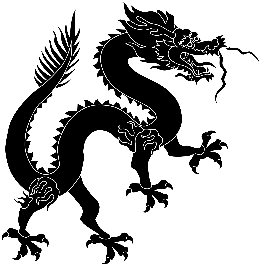 Key LanguageKey Language今天 jīn tiāntoday昨天 zuó tiānyesterday明天 míng tiāntomorrow上午 shàng wǔmorning下午 xià wǔafternoon晚上 wǎn shàngevening点 diǎno’clock半 bàn  half (past)分 fēnminute(s)星期一  xīng qī yīMonday星期二 xīng qī èrTuesday星期三  xīng qī sānWednesday星期四 xīng qī sìThursday星期五 xīng qī wǔFriday星期六 xīng qī liùSaturday星期日 xīng qī rìSunday星期天 xīng qī tiānSunday英文 yīng wénEnglish中文 zhōng wénChineseTask numberEstimated time to complete (mins)11022033042053062073083093010301115Total time265 (4hr 25m)Key Language (continued)Key Language (continued)数学 shù xuémaths地理 dì lǐgeography历史 lì shǐhistory体育 tǐ yùsports音乐 yīn yuèmusic美术 měi shùart看书 kàn shūread a book电视 diànshìTV踢足球 tī zú qiúto play football游泳 yóu yǒng to swim起床 qǐ chuángto get up睡觉 shuì jiàoto sleep去 qùto go坐 zuòtake, go by 喜欢 xǐ huanto like不喜欢 bù xǐ huanto dislike想 xiǎngwant to想去 xiǎng qùwant to go喝 hēto drink吃 chīto east穿 chuānto wear因为 yīn wèibecause可是 kě shìbut还有 hǎi yǒufurthermore先 xiānfirstKey Language (continued)Key Language (continued)然后 rán hòuthen觉得 jué deto think好吃 hǎo chītasty好喝 hǎo hētasty好看 hǎo kàngood-looking, enjoyable to watch or read不好看 bù hǎo kànbad-looking, not enjoyable to watch or read无聊 wú liáoboring好玩 hǎo wánfun好玩儿  hǎo wánrfun有趣 yǒu qùinteresting累 lèi tired